 MČ Praha - Březiněves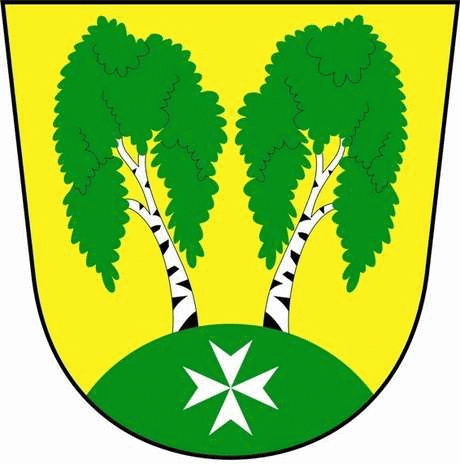 U Parku 140/3, 182 00 Praha 8      Zápis z 37. zasedání             Zastupitelstva MČ Praha – Březiněves 									  Číslo:                                      37 									  Datum:                      23.08.2017Zasedání bylo zahájeno v 17:30 hod. starostou Ing. Jiřím Haramulem. Přítomní zastupitelé: dle prezenční listiny.Omluveni:   Zdeňka Maděrová, Ing. Jan VocelProgram:Kontrola zápisu č. 36.    Smlouva o výpůjčce pozemků parc. č. 52/2, 52/3, 52/7, 52/14, 432/5 a 432/181 k. ú. 	Březiněves, za 
    účelem provedení stavby: „PID Březiněves, Praha, č. akce 2960099“ (realizace autobusových 
    zastávek, ul. Na Hlavní, Praha 8 - Billa) mezi MČ Praha – Březiněves a Technickou správou
    komunikací hl. m. Prahy, a.s., se sídlem Řásnovka 770/8, Praha 1, Navýšení rozpočtu TJ Březiněves za účelem úpravy odběrného místa objektu Na Hlavní 149, Praha 8 – Březiněves.Vybudování fitness parku pro dospělé a seniory v MČ Praha – Březiněves.Vybudování optické sítě na pozemcích společnosti CPI – Smlouva o budoucí smlouvě o zřízení služebnosti inženýrské sítě mezi MČ Praha – Březiněves a společností Datain s.r.o., se sídlem Hlavní 195, Měšice.Výsledky VŘ - výběr nejvhodnější nabídky na zakázku malého rozsahu: „Zasíťování pozemku 427/251 – projektová činnost“. Úpravy rozpočtu za 8/2017. Různé.K bodu č. 1 -  Kontrola zápisu č. 36.Všechny body minulého zápisu byly splněny.Na úkolu nevhodného typu verze CMS Joomla, týkající se webových stránek MČ Praha – Březiněves se pracuje. Zodpovídá: Zdeněk Korint, Tomáš Brukner správce webových stránek.K bodu č. 2 –  Smlouva o výpůjčce pozemků parc. č. 52/2, 52/3, 52/7, 52/14, 432/5 a 432/181 k. ú. Březiněves, za účelem provedení stavby: „PID Březiněves, Praha, č. akce 2960099“ (realizace autobusových zastávek, ul. Na Hlavní, Praha 8 - Billa) mezi MČ Praha – Březiněves a Technickou správou komunikací hl. m. Prahy, a.s., se sídlem Řásnovka 770/8, Praha 1, Starosta předložil zastupitelům k projednání Smlouvu o výpůjčce pozemků parc. č. 52/2, 52/3, 52/7, 52/14, 432/5 a 432/181 k. ú. Březiněves, za účelem provedení stavby: „PID Březiněves, Praha, č. akce 2960099“ (realizace autobusových zastávek, ul. Na Hlavní, Praha 8 - Billa) mezi MČ Praha – Březiněves a Technickou správou komunikací hl. m. Prahy, a.s., se sídlem Řásnovka 770/8, Praha 1. Původní smlouva byla schválena již 26.4.2017 usnesením č. 6.33/17. Z důvodu změn ve společnosti TSK, která se stala akciovou společností, nebyla již však tato smlouva uzavřena. Usnesení č. 1.37/17ZMČ Praha – Březiněves projednalo a schválilo Smlouva o výpůjčce pozemků parc. č. 52/2, 52/3, 52/7, 52/14, 432/5 a 432/181 k. ú. Březiněves, za účelem provedení stavby: „PID Březiněves, Praha, č. akce 2960099“ (realizace autobusových zastávek, ul. Na Hlavní, Praha 8 - Billa) mezi MČ Praha – Březiněves a Technickou správou komunikací hl. m. Prahy, a.s., se sídlem Řásnovka 770/8, Praha 1. Zastupitelstvo pověřuje starostu k podepsání smlouvy. 				Pro:		7 hlasůZodpovídá: starosta Ing. Jiří Haramul. 						Proti:		0 hlasů										Zdržel se:	0 hlasůK bodu č. 3 -  Navýšení rozpočtu TJ Březiněves za účelem úpravy odběrného místa objektu Na Hlavní 149, Praha 8 – Březiněves.Starosta předložil zastupitelům k projednání návrh na navýšení rozpočtu TJ Březiněves ve výši 150.000,-Kč za účelem úpravy odběrného místa objektu – výměna elektropřípojky, Na Hlavní 149, Praha 8 – Březiněves.Usnesení č. 2.37/17ZMČ Praha – Březiněves projednalo a schválilo Zvýšení rozpočtu TJ Březiněves na rok 2017 ve výši 150.000,-Kč za účelem úpravy odběrného místa objektu Na Hlavní 149, Praha 8 – Březiněves. Zastupitelstvo pověřuje starostu k podepsání darovací smlouvy.			Pro:		7 hlasůZodpovídá: starosta Ing. Jiří Haramul.						Proti:		0 hlasů 										Zdržel se:	0 hlasůK bodu č. 4 – Vybudování fitness parku pro dospělé a seniory v MČ Praha – Březiněves.Starosta informoval zastupitele o dopisu náměstka primátorky hl. m. Prahy Petra Dolínka, ve kterém jsme byli informováni o tom, že nám bude, na základě naší žádosti z roku 2016 po schválení v RHMP, v letošním roce přidělena mimořádná účelová dotace ve výši 600.000,-Kč na vybudování fitness parku v naší městské části. Z tohoto důvodu pověřil starosta členy stavební komise k přípravě umístění a realizace této akce. K bodu č. 5 - Vybudování optické sítě na pozemcích společnosti CPI – Smlouva o budoucí smlouvě o zřízení služebnosti inženýrské sítě mezi MČ Praha – Březiněves a společností Datain s.r.o., se sídlem Hlavní 195, Měšice.Usnesení č. 3.37/17ZMČ Praha – Březiněves projednalo a schválilo rozšíření projektu optické sítě FTTx-Březiněves-001 společnosti Datain, s.r.o., se sídlem Hlavní 195, Měšice, z důvodu rozšíření developerských projektů společností CPI a.s. a Eurodevelopment a.s., které se okrajově dotknou některých pozemků ve správě MČ Praha – Březiněves.Pro:		7 hlasůProti:		0 hlasůZdržel se:	0 hlasů	ZMČ Praha – Březiněves projednalo a schválilo Smlouvu o budoucí smlouvě o zřízení služebnosti inženýrské sítě mezi MČ Praha – Březiněves a společností Datain s.r.o., se sídlem Hlavní 195, Měšice.										Pro:		7 hlasů										Proti:		0 hlasů										Zdržel se:	0 hlasůZodpovídá: předseda stavební komise Ing. Jisl.K bodu č. 6 - Výsledky VŘ - výběr nejvhodnější nabídky na zakázku malého rozsahu: „Zasíťování pozemku 427/251 – projektová činnost“. Starosta předložil zastupitelům ke schválení doporučení hodnotící komise pro zakázku malého rozsahu : „Zasíťování pozemku 427/251 – projektová činnost“, která vybrala nejvhodnější cenovou nabídku společnosti PRO-CONSULT s.r.o., Dělnická 30, Praha 7, ve výši 359.000,-Kč bez DPH.Poptány byly tyto 3 společnosti: Sinnps s.r.o., Dvorecká 387/2, Praha 4 – Podolí – cenová nabídka ve výši 397.039,-Kč bez DPH.PRO-CONSULT s.r.o., Dělnická 30, Praha 7 – cenová nabídka ve výši 359.000,-Kč.Ing. Tomáš Hocke, Moulíkova 2357, Praha 5, Smíchov, - cenová nabídka ve výši 420.000,-Kč bez DPH.Usnesení č. 4.37/17ZMČ Praha – Březiněves projednalo a schválilo nejvhodnější cenovou nabídku společnosti PRO-CONSULT s.r.o., Dělnická 30, Praha 7, ve výši 359.000,-Kč bez DPH na projektovou činnost, týkající se Zasíťování pozemku 427/251.Zodpovídá: starosta Ing. Jiří Haramul.						Pro:		7 hlasů										Proti:		0 hlasů											Zdržel se:	0 hlasůK bodu č. 7 - Úpravy rozpočtu za 8/2017. Starosta předložil zastupitelům k projednání úpravy rozpočtu za 8/2017.Usnesení č.  5.37/17ZMČ Praha – Březiněves projednalo a schválilo Úpravy rozpočtu za 8/2017, v předloženém znění. Zodpovídá: starosta Ing. Jiří Haramul.										Pro:		7 hlasů										Proti:		0 hlasů										Zdržel se:	0 hlasůK bodu č. 8 – různé:Udělení čestného občanství MČ Praha – Březiněves Ing. Janu Vocelovi.Starosta předložil zastupitelům návrh na udělení čestného občanství MČ Praha-Březiněves Ing. Janu Vocelovi, a to za jeho dlouholetou práci ve prospěch Březiněvsi. Jako funkcionář TJ Březiněves se také významně zasloužil o rozvoj sportovních aktivit a tělovýchovného zázemí městské části.Usnesení č. 6.37/17ZMČ Praha – Březiněves projednalo a schválilo udělení čestného občanství MČ Praha – Březiněves Ing. Janu Vocelovi, za jeho dlouholetou práci ve prospěch Březiněvsi. Jako funkcionář TJ Březiněves se také významně zasloužil o rozvoj sportovních aktivit a tělovýchovného zázemí městské části.Zodpovídá: starosta Ing. Jiří Haramul. 																			Pro:		6 hlasů										Proti:		0 hlasů										Zdržel se:	1 hlas											                                              Zdeněk Korint        			      	              Ing. Jiří Haramul           1. zástupce starosty MČ Praha - Březiněves                              starosta MČ Praha – BřeziněvesZasedání zastupitelstva bylo ukončeno v 18:50 hod.Zapsala:	Martina Vilímková Ověřili:	Mgr. Martin PřevrátilZdeněk Korint Termín příštího zasedání bude stanoven operativně. 